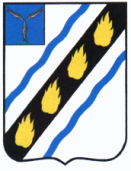 АДМИНИСТРАЦИЯ РОЗОВСКОГО  МУНИЦИПАЛЬНОГО ОБРАЗОВАНИЯ
СОВЕТСКОГО МУНИЦИПАЛЬНОГО РАЙОНА САРАТОВСКОЙ ОБЛАСТИ
П О С Т А Н О В Л Е Н И Е от 02.07.2020 № 26 с.РозовоеО внесении изменений в постановление администрации Розовского муниципального образования от 21.05.2012 № 22 «Об утверждении Правил внутреннего трудового распорядка для работников администрации Розовского муниципального образования Советского муниципального района Саратовской области»В соответствии с Трудовым кодексом Российской Федерации, Законом Саратовской области  от  02.08.2007  № 157-ЗСО «О  некоторых  вопросам  муниципальной  службы  в  Саратовской области», Федеральным законом от 02.03.2007 № 25-ФЗ «О муниципальной службе в Российской Федерации», руководствуясь Уставом  Розовского муниципального образования, администрация Розовского муниципального образования ПОСТАНОВЛЯЕТ:1. Внести в постановление администрации Пушкинского муниципального образования от 21.05.2012 № 22 «Об утверждении Правил внутреннего трудового распорядка для работников администрации Розовского муниципального образования Советского муниципального района Саратовской области» следующие изменения:- пп. «б» в п. 6 Постановления, изложить в новой редакции:«б) трудовую книжку и (или) сведения о трудовой деятельности, за исключением случаев, если трудовой договор заключается впервые или работник поступает на работу на условиях совместительства.»  2. Настоящее постановление вступает в силу со дня официального опубликования (обнародывания) в установленном законом порядке.Глава Розовского муниципального образования		                   В.В.Дудкин 